Grant Application Form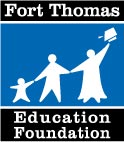 Spring 2020(Please see Request for Proposals)Please type.Applicant:	Heidi Neltner	Grant Title:     Power up Posters	I grant the Fort Thomas Education Foundation, Inc., the right to use this proposal and the results of this project, if funded, for public information purposes or to help educate others.Signature of Applicant ___Heidi Neltner________________________________       Date __1/13/20Please submit completed applications to FTEF (ftef@ftef.org) and your principal by Monday, January 6th, 2020.X Submit Google Form onlineX Receive confirmation email with this formX Submit completed forms to Fort Thomas Education Foundation (ftef@ftef.org) and copy your building principal by 12/19/19.Superintendent reviewFort Thomas Education Foundation’s Teacher Grant Committee reviewA.	RATIONALEWhat classroom/student need, problem, or opportunity does this project address?This year we hosted all FIRST Lego League practices, the majority of Odyssey of the Mind and 3D printing clubs at Launch. As part of their projects, many of these clubs present posters. Having access to a poster printer would allow student teams to create professional looking posters and signs that will help them more clearly convey their message.Is this a new initiative or an expansion of an existing project? New   Existing projectIs this an after-school or summer enrichment program?  Yes   NoApproximately how many students will be affected by this project?   __170+  yearly___________Have you applied for funding through other channels (example, PTO) before submitting request to the FTEF?   Yes   NoB.	PROJECT DESCRIPTIONWhat is the goal of this project? Please include specific desired outcomes and a general implementation schedule.The goal of this project is to provide student groups working at Launch a poster printer so that they can create professional looking posters and signs for extracurricular competitions, small business opportunities and class projects. Students would be able to custom design graphics and messages that they will be able to clearly display to communicate their ideas and outcomes. This year student teams were able to use the makerspace at Launch to make custom t-shirts, this would be one more way to allow our students to practice real world skills and create custom designs. FIRST Lego League begins in September, the poster printer would be available for their regional competition in December. 3D printing clubs begin in January with a showcase at UC in March, and Odyssey of the Mind practices through quite a bit of the year.Who will be involved in this project (please specify teachers, administrators, and/or central office staff)? What are their responsibilities?School coordinators that help to organize FIRST Lego league (this year it was Heidi Neltner, Jody Johnson, Katie Huber and Maria Barth) – they would need to be trained on using the poster print so they can assist teams in using. Heidi works with Karrie Chajkowski for the 3D print clubs they would be responsible for working with students and the poster printer for the UC showcase and sessions could be provided for the Odyssey of the Mind clubs.C.	EVALUATIONDescribe specific means of evaluation for each objective as well as the goal of the project. Will outcomes be measured?The outcome would be the product themselves. Student made digital poster printed large enough to share to present.D.	BUDGETWill you consider accepting a partial grant if full funding is unavailable?  How would you supplement or scale back the project?    xYes   NoPlease provide a detailed budget for your project, including materials and equipment needed, sources, and costs. If your request includes an amount for stipends or ESS compensation for certified staff, include it here. E.	ADDITIONAL INFORMATIONAny additional information that you feel will help in the decision-making process.We will need to consider the cost of supplies – ink and different types of paper. If the District is unable to include that as part of the Launch Makerspace  I would like to see if we can offer robotics camps and workshops that could help fund those supplies or see if the cost of the materials could be included with club fees.I verify the information included is correct to the best of my knowledge.___Heidi Neltner______________________			______1/13/20______________Signature								DateACTIONS TAKEN BY REVIEW PROCESSDate received by Principal:  Recommended or Not RecommendedComments:Date Received by Superintendent:Recommended or Not RecommendedComments:Date Received by FTEF Grant Committee:Recommended or Not RecommendedComments:FOR OFFICE USE ONLYThank you for your submission. Your commitment to academic excellence is our most valuable resource. – The Fort Thomas Education FoundationItemSupplierBudget Amount HP Designjet Z6 PostScript Inkjet Large Format Printer, includes 1-year warranty Tierney Brothers3,425.00 Extended warranty (2 years)Tierney Brothers1,100.00 Total Request 4,525.00